Poder Judicial Administración Regional HerediaProcedimiento: 2020CD-000034-UARHCM“Sistema de Circuito Cerrado de Televisión, Delegación Regional O.I.J. Heredia”Apertura: 22 de septiembre de 2020 A las 15:00 Horas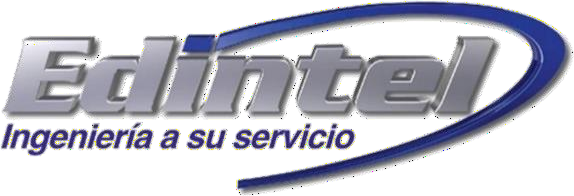 El suscrito MARCO ANGULO ZÚÑIGA, cédula de identidad número uno-ochocientos cuarenta y nueve-ciento noventa y dos, mayor, Divorciado, empresario, vecino de Escazú, en calidad de apoderado generalísimo sin límite de suma de la empresa EDIFICIOS INTELIGENTES EDINTEL S.A, cédula jurídica tres- uno cero uno- dos cinco cuatro ocho uno dos. Tomo mil doscientos veinte. Folio ciento cincuenta y cuatro, Asiento ciento setenta y cuatro, ante ustedes presentamos formal oferta al procedimiento 2020CD-000034-UARHCM, “Sistema de Circuito Cerrado de Televisión, Delegación Regional O.I.J. Heredia”.INFORMACIÓN GENERAL DE LA EMPRESANÚMERO DE PROCEDIMIENTO: 2020CD-000034-UARHCM“Sistema de Circuito Cerrado de Televisión, Delegación Regional O.I.J. Heredia”Datos del oferente:Medio oficial de notificaciónConocemos y aceptamos las condiciones especiales para el ítem anterior indicada en el cartel.Requisitos de admisibilidad:Condiciones particulares de la oferta:Detalle de la contrataciónAspectos a considerar en el precioA la hora de incluir el precio en la oferta se considera lo siguiente:Método de evaluación: leemos, entendemos y cumplimos.Apartado 1Especificaciones técnicas CámarasCámara igual o superior a la marca Eclipse modelo ESG-IPDMS2F2 2,8MM Cantidad de cámaras: nueve 9Características mínimas:Sensor de 1/2”, 2 Megapixeles, CMOS escaneo progresivoLente de 2.8, F1,6Angulo de visualización de 107.8°Shutter : Automático/manual 1/6 – 1/100000 segundosiluminación mínima: A color 0,03 lux, Blanco y negro 0 Lux con infrarojos.Día/Noche: Filtro de corte de infrarojo auto seleccionable (en inglés ICR)WDR 120 DBResolución máxima 1920*1080Compresión de video H.265, H.264, MJPEGCuadros por segundo 2MP (1920×1080): Max 30fps, 720p(1280x720): Max 30fps; D1(720x576): Max 30fpsOSD (visualización en pantalla) 8 etiquetas8 máscaras de privacidadAnalíticas de: intrusión, cruce de línea virtual, conteo de personas, detección de rostro.Red protocolos: L2TP, IPv4, IGMP, ICMP, ARP, TCP, UDP, DHCP, RTP, RTSP, RTCP, NTP, FTP, UPnP, HTTP, HTTPS, SIP, 802.1xCompatible con: ONVIF (PERFIL S)Alimentación: 12VDC, or PoE (IEEE802.3 af)Protección: IP67Protección contra vandalismo: IK10Infrarrojo incluido cobertura 30 metros.Cámaras solo para exterioresServidorUn servidor autocontenido Modelo igual o superior a marca Eclipse modelo ESG-NVR16P-4. Características mínimas:Compresión H.265/H.264Búsqueda inteligente160Mbps de throughputGrabaciones de hasta 12 MP de resolución16 Puertos POE incluidos.4 bahías para discos duros.Salida HDMICapacidad de disco duro incluido 4 teras como mínimo.Compatible con OnvifAcceso remoto ( PC, IOS, Android )Conexión P2PAncho de banda 320 Mbps de entradaAncho de banda 320 Mbps de salida-	Salida HDMI/Vga : (4K (3840x2160) /60Hz, 4K (3840x2160) /30Hz, 1920x1080p /60Hz, 1920x1080p /50Hz, 1600x1200 /60Hz, 1280x1024 /60Hz, 1280x720 /60Hz, 1024x768 /60HzResoluciones	de	grabaciones	:	12MP/8MP/6MP/5MP/4MP/3MP/1080p/960p/720p/D1/2CIF/CIFReproducción de 16 cámaras sincronas a la vez.Interfas de red : 1 RJ-45 10M/100M/1000M puerto de red auto adaptativoProtocolos de red : HTTP, HTTPS, UPNP, RTSP, RTP, SMTP, NTP, DHCP, DNS, IP Filter, PPPoE, DDNS, FTP, IP Server, P2PInterfas usb : panel frontal 2 usb 2.o, panel trasero 1 puerto 3.0.16 Entradas de alarma4 Salidas de alarmaSalida de 12vdcPoe 16canales independientes de 100Mbps cada uno, soporte de la normativa IEEE 802.3atSalida máxima de Poe por canal 30 Watts.Fuente de alimentación de 100 a 240VacInstalación:Todo el cableado irá entubado en tubería EMT para los tirajes dentro del cielo raso y se permite PVC para las áreas fuera del edificio.Para las rutas del cableado horizontal se permite el uso de tubería metálica EMT, la cual se aterrizará.Se respetará los siguientes llenados de cables:Para tubería de ¾ “, máximo tres cables UTP 4 pares.Para tubería de 1”, máximo seis cables UTP 4 pares.Para tubería de 1 ¼”, máximo diez cables UTP 4 pares.Para tubería de 1 ½”, máximo quince cables UTP 4 pares.Para tubería de 2”, máximo 20 cables UTP 4 pares.La tubería irá soportada de manera independiente que no afecte otros sistemas.La altura mínima de acceso será de 30 cms sobre el cielo raso o cielo falso.Para todo propósito no se permite que el cable quede directamente sobre el cielo raso o cielo falso.Para los bajantes dentro de las oficinas se permite el uso de canaleta sea de uno o más canales y que cumpla con los requerimientos TIA-EIA 568-B y 569-A, establecidos tales como accesorios con radio de giro de 1”.Para las rutas del cableado vertical se permite:El uso de tubería metálica EMT, la cual se aterrizará.La tubería irá soportada de manera independiente que no afecte otros sistemas.Para todo propósito no se permite que el cable quede directamente sobre el cielo raso o cielo falso.Referente a las prácticas de instalación se considera:Evitar tensiones en el cableLos cables no deben enrutarse en grupos muy apretadosNo utilizar ningún tipo de grapa directamente sobre el cableUtilizar rutas de cable y accesorios apropiadosNo utilizar amarras plásticasUtilizar en caso necesario amarras tipo velcro.Los radios de giro para los cables UTP será como mínimo de 4 veces el diámetro del cable o el recomendado por el fabricante.Se establece usar en general un giro de un diámetro de 1”.Todos los materiales son de primera calidad, siendo estos totalmente nuevos.Una vez finalizado el trabajo, seremos responsables que las cosas queden en su lugar y como corresponda, es decir los daños que se produzcan en la infraestructura del o los edificios a causa de las labores que la misma desempeñe a fin de realizar la instalación respectiva, son reparados por mi representada en caso de ser adjudicados.Todos los materiales a utilizar son UL y cumplir con el cumplen con el Código eléctrico de Costa Rica.Tipo de categoría del cable UTP 6 color rojo de preferenciaNo se aceptarán materiales con normas que no cumplan con el Código eléctrico de Costa Rica como por ejemplo Materiales LSZH.ASPECTOS GENERALES: leemos, entendemos y cumplimos el punto anterior.Para notificaciones pueden comunicarse a los correos licitaciones@edintel.com / info@edintel.com, al fax 2296-5060 o bien al teléfono: 2520-1212 ext. 116.Puede encontrarnos en www.edintel.com, quedamos a la orden,MARCO ANGULO ZUÑIGA (FIRMA)Firmado digitalmente por MARCO ANGULO ZUÑIGA (FIRMA) Fecha: 2020.09.2213:58:32 -06'00'MARCO ANGULO ZÚÑIGA REPRESENTANTE LEGALEDIFICIOS INTELIGENTES EDINTEL S.A.Apartado 2: Declaraciones JuradasDeclaro bajo juramento:Que mi representada Edificios Inteligentes Edintel S.A. se encuentra al día en el pago de impuestos municipales, de conformidad con el artículo 65 del Reglamento a la Ley de Contratación Administrativa.Que mi representada Edificios Inteligentes Edintel S.A. no está afecta por causal de prohibición para contratar con el Estado y sus Instituciones según lo indicado en el art. 22 y 22 BIS de la Ley de Contratación Administrativa.Que mi representada Edificios Inteligentes Edintel S.A. no se encuentra inhabilitada para contratar con el sector público de conformidad con el artículo 100 y 100 BIS de la Ley de Contratación Administrativa.Que las personas que ocupan cargos directivos o gerenciales, representantes, apoderados o apoderadas y los y las accionistas de esta empresa no se encuentran afectos por las incompatibilidades que indica el art. 18 de la “Ley Contra la Corrupción y el Enriquecimiento ilícito en la función Pública”.Declaro que mi representada cuenta con la suficiente solvencia económica para atender y soportar el negocio que oferta en caso de resultar adjudicatario.Declaro que acepto y cumpliré fielmente con las condiciones, requerimientos, especificaciones y requisitos técnicos de esta contratación.Para notificaciones pueden comunicarse a los correos licitaciones@edintel.com / info@edintel.com, al fax 2296-5060 o bien al teléfono: 2520-1212 ext. 116.Puede encontrarnos en www.edintel.com, quedamos a la orden,MARCO ANGULO ZUÑIGA (FIRMA)Firmado digitalmente por MARCO ANGULO ZUÑIGA (FIRMA) Fecha: 2020.09.2213:58:51 -06'00'MARCO ANGULO ZÚÑIGA REPRESENTANTE LEGALEDIFICIOS INTELIGENTES EDINTEL S.A.Anexo 1:Certificación PYME: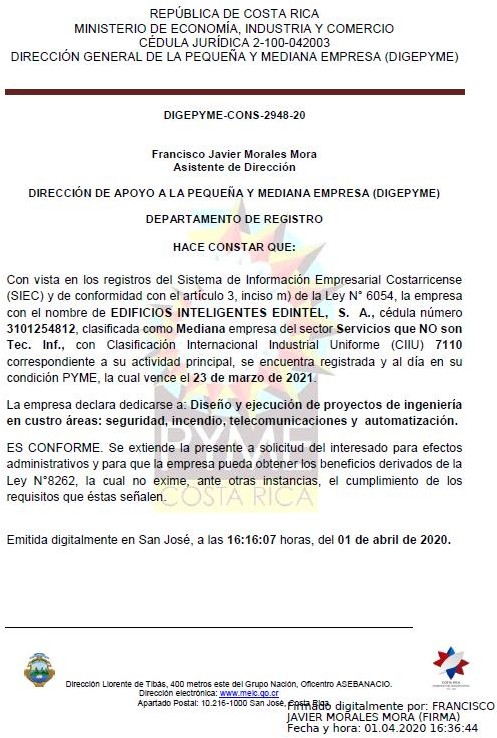 Personería Jurídica: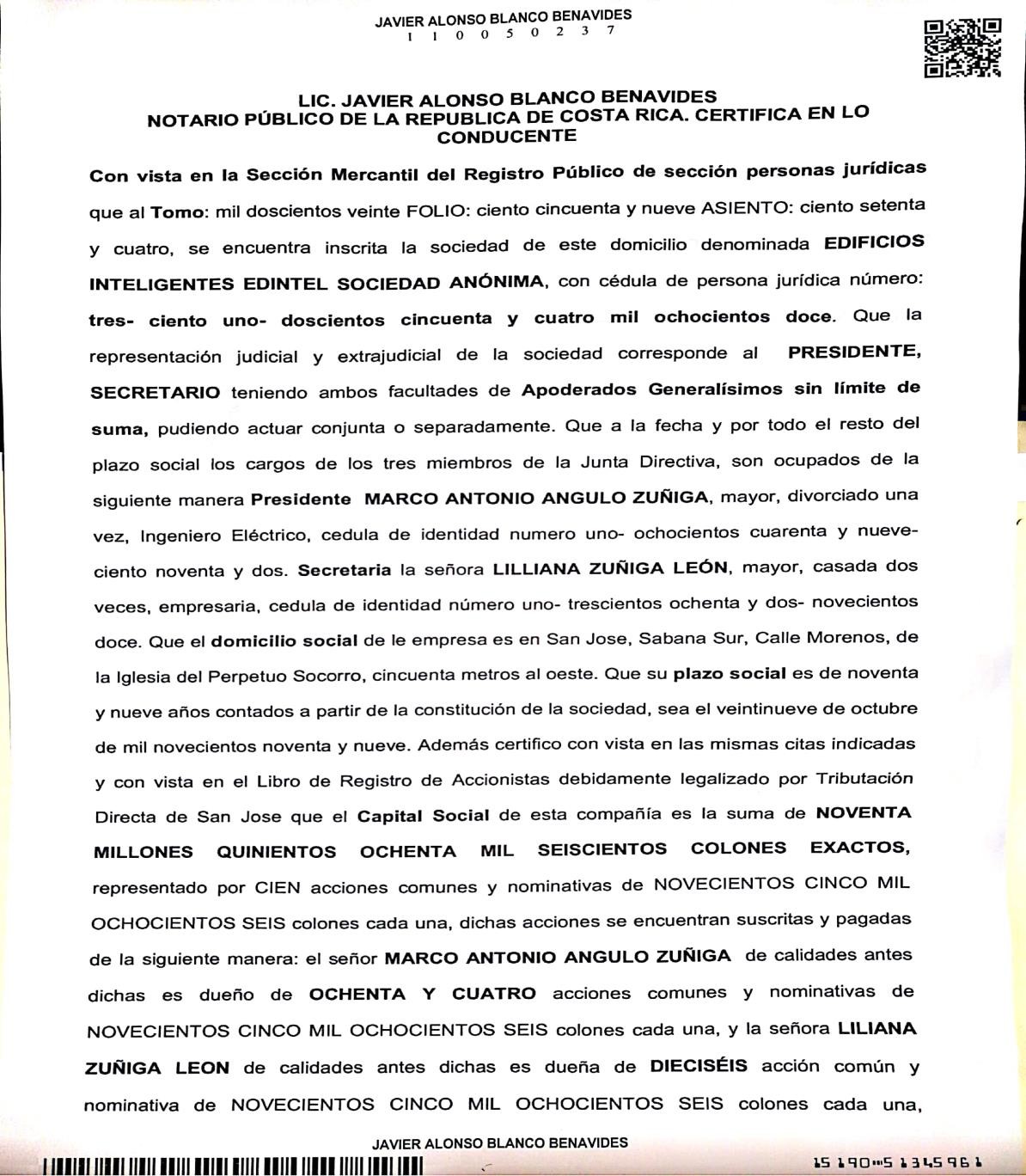 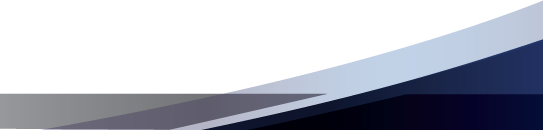 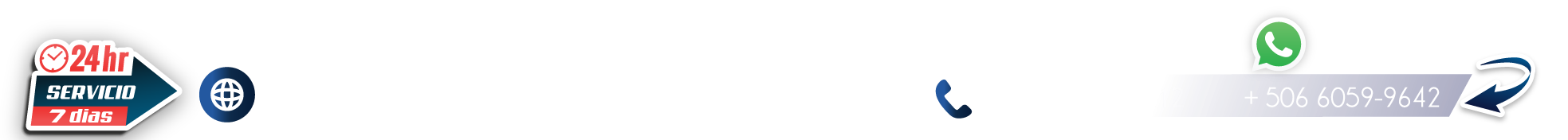 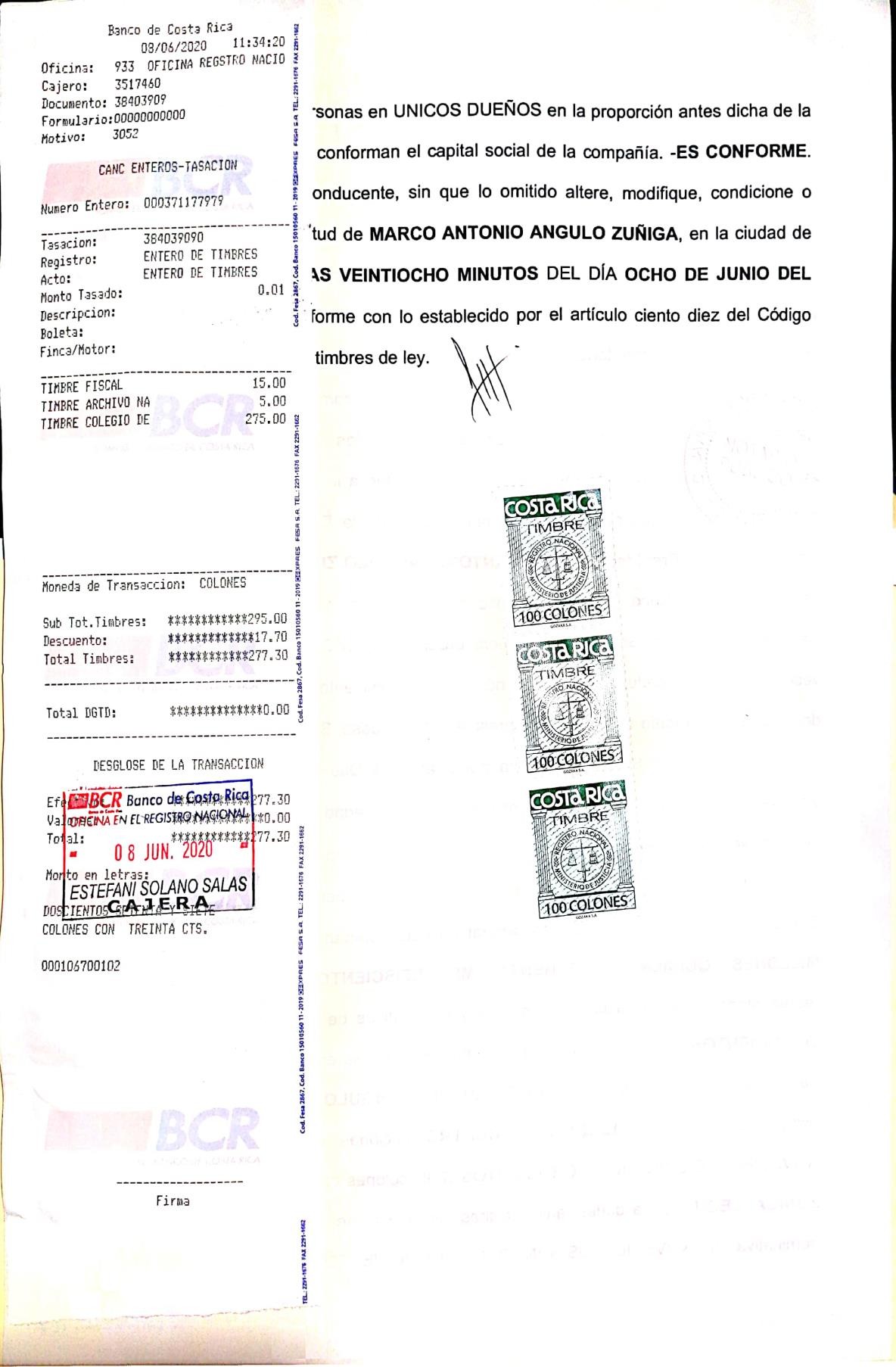 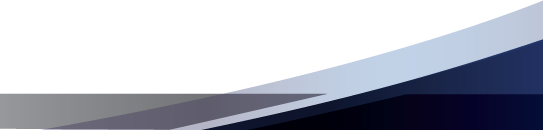 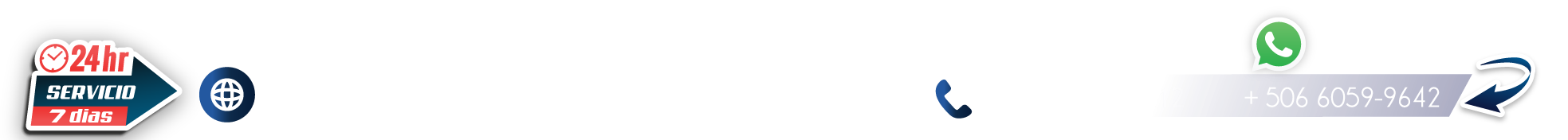 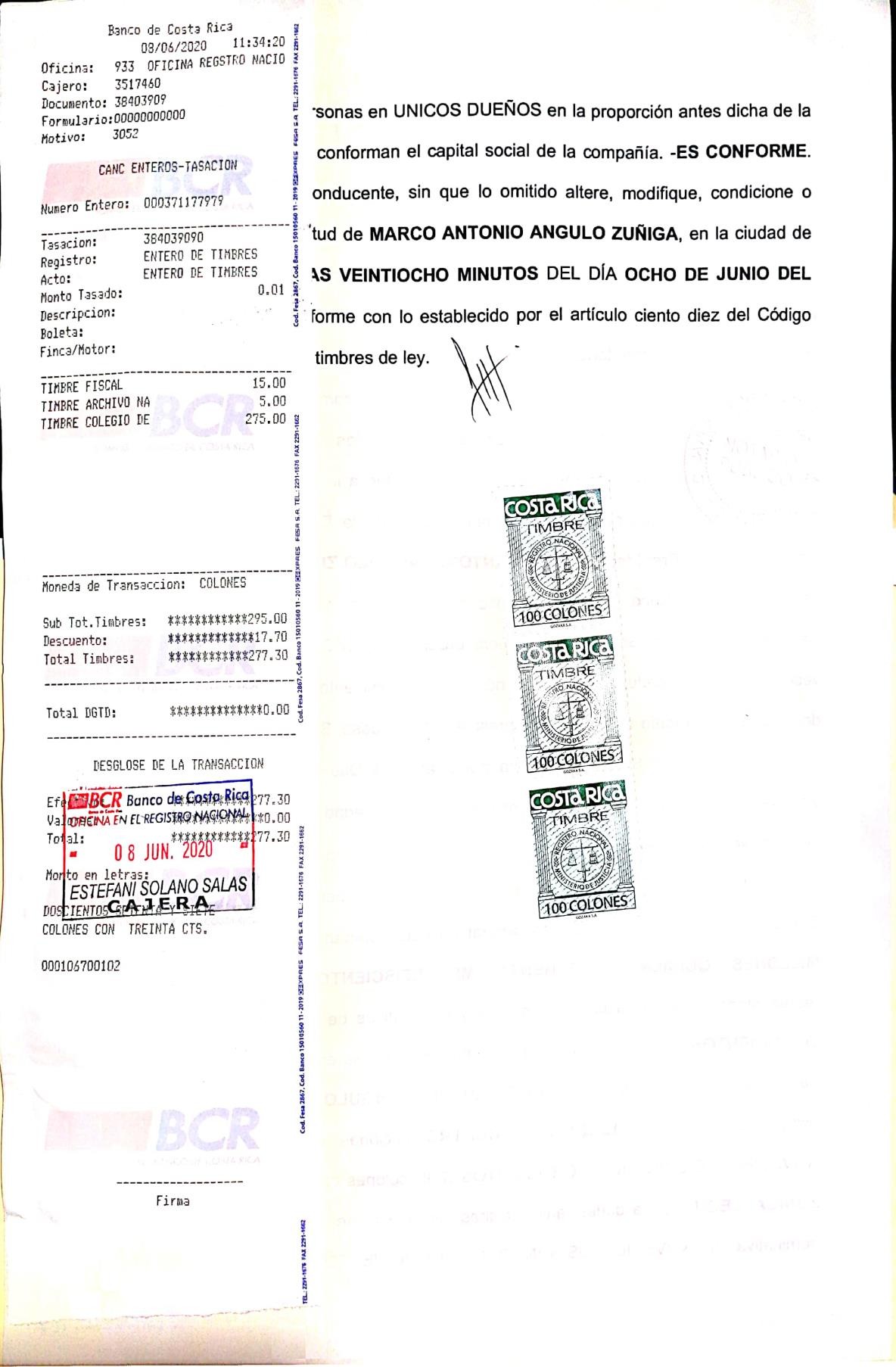 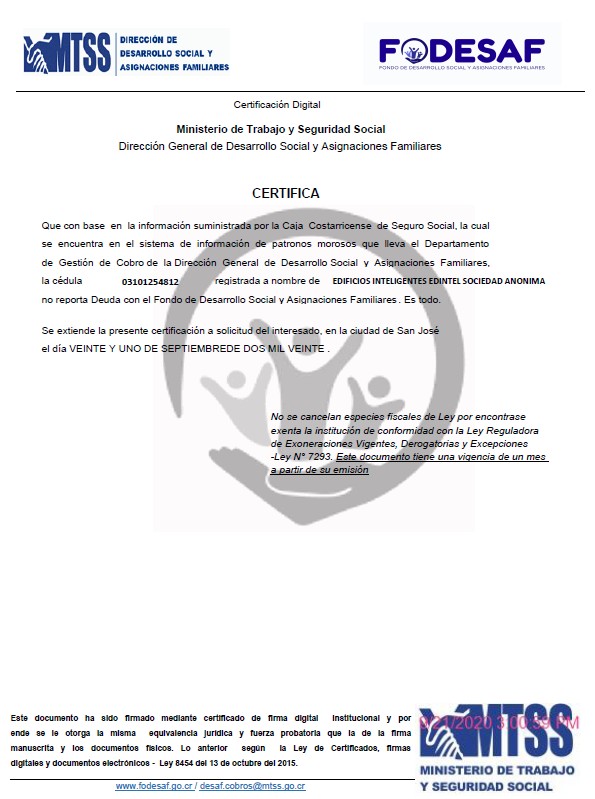 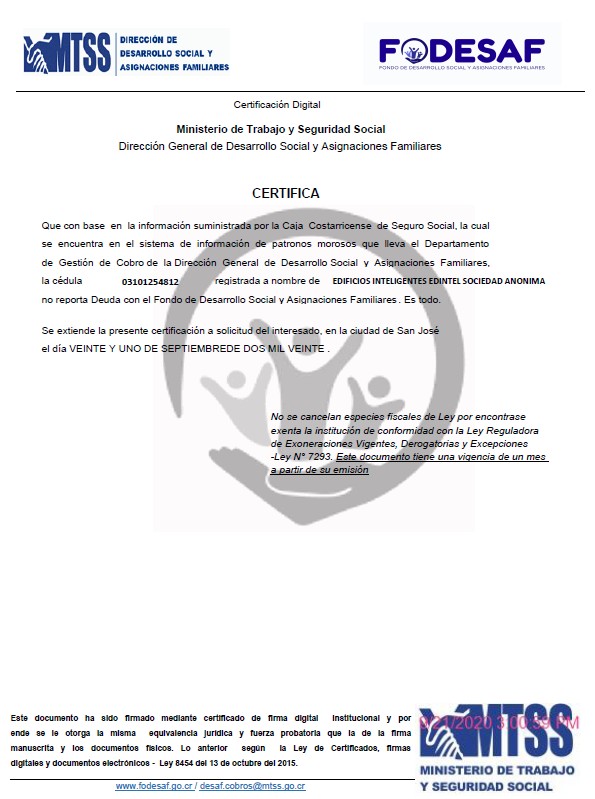 Razón SocialEdificios Inteligentes EDINTEL S.A.Representante LegalMarco Angulo Zúñiga Cédula 1-0849-0192Nacionalidad de la empresaCostarricenseCalidadEmpresa Nacional, dedicada a brindar soluciones de automatización y seguridad electrónica al sector Comercial, Industrial y Estatal centroamericano.Cédula Jurídica3-101-254812DomicilioSabana Sur, de la Iglesia Perpetuo Socorro 50m. Al Oeste.Dirección en USA:SDV (USA) INC. 2101 N.W. 82nd. Av. Miami, Florida 33122. TEL: 305 592 7222, Fax: 305 592 7966.Teléfono(506) 2520-1212Fax(506) 2296-5060Apartado Postal430-1260 Plaza ColonialCorreo ElectrónicoInfo@edintel.com; licitaciones@edintel.comPágina Webwww.edintel.comNombre del o la oferenteEdificios Inteligentes Edintel S.A.Cédula jurídica/cédula física3-101-254812Nombre del o la representante legalMarco Angulo ZúñigaNúmero de teléfono2520-1212Correo electrónicolicitaciones@edintel.comMedio oficial de notificaciónlicitaciones@edintel.comNúmero de fax2296-5060Nombre	de	la	persona	encargada	del procedimientoGuillermo Campos MoraNúmero de teléfono de la persona encargada del procedimiento2520-1212 ext 114Dirección exacta de la empresaSan Jose, Mata Redonda, Sabana sur, de la Iglesia Perpetuo Socorro 50 mts oeste3.1 Plazo máximo de entrega: 25 días hábiles después de notificado el pedido.Reunión de inicio: Después de entregado el pedido, se contará con un (1) día hábil para coordinar con la Delegación Regional del O.I.J. de Heredia, una reunión de inicio de obras en la cual se daráun punto final a los trámites y procedimientos a seguir, así como también se ajustará la posible fecha de inicio de la obra. En caso de que esta reunión no se genere, empezará a contar la fechade inicio del proyecto con base en las disposiciones que establece el pedido.Nota: De previo a iniciar el conteo para el plazo de entrega, se dará un periodo de gracia de 5 días hábiles para que el contratista prepare los materiales y a las personas que utilizará en la ejecución del objeto contractual.3.2 Garantía mínima: 36 meses a partir de la entrega a satisfacción del objeto contractual. Además, nos comprometemos a cumplir en casos de fallos o reparaciones menores con un tiempo mínimo de respuesta de 48 horas o su equivalente a dos días naturalesExperiencia:Presentamos carta del fabricante de la solución de video vigilancia que lo acredite como distribuidor directo en Costa Rica. Se deberá presentar carta original o copia digitalizada. Se acompaña de una declaración jurada que indica que la carta es copia fiel del original. Ver Anexo 1.3.3.2. Contamos con experiencia demostrada en la venta de hardware y software en el campo de la video vigilancia IP, iguales o superiores a los referidos en el presente concurso, para lo cual aportamos declaración jurada, donde se hace referencia a la persona responsable a la cual se le brindó el servicio, se indica la cantidad y marca de las cámaras instaladas, los números de teléfonos y/o correos electrónicos respectivos a fin de validar la información. Ver documento experiencia.3.3.3 Contamos con al menos un (1) profesional con el grado de ingeniero (en cualquiera de estas ramas: Electrónica, electromecánica, electricidad, Sistemas de la información, Tecnologías de la Información), aportamos la copia del título que lo respalda, acompañado de una declaración jurada donde se indica que la copia es fiel del original. Ver Carpeta Personal Técnico.Aportamos declaración jurada donde nos comprometemos que en el caso de resultar adjudicatario contaremos con un técnico certificado en las cámaras ofertadas. De ser adjudicados se aportará en forma conjunta con la declaración jurada el original o copia de la carta del fabricante que nos acredite.Aportamos una declaración jurada donde nos comprometemos que, en el caso de resultar adjudicados, se contará con un (1) técnico certificado en cableado estructurado.SOBRE LOS CONSORCIOS: Leemos, entendemos y cumplimos.3.4 Personal:Presentamos una declaración jurada en la que nos comprometemos que en caso de resultar adjudicado se contará con los profesionales y técnicos propuestos en la oferta, tanto para el inicio o durante la ejecución del objeto contractual y qué en caso de existir alguna variación del personal propuesto, lo sustituirá por nuevos profesionales y técnicos con las mismas calidades del personal inicialmente propuesto en la oferta.Observaciones para el personal propuesto:El personal profesional o técnico propuesto en la oferta está incluido en la planilla.Si alguna de las personas propuestas en algunas de las áreas especializadas ya no se encuentra laborando para mi representada para el inicio o durante la ejecución, éste se propondrá un nuevo profesional que cumple con las mismas calidades del personal propuesto en la oferta y a su vez presentaremos los atestados que lo acrediten para verificar esta información ante la Administración Regional de Heredia, quien dispondrá de un plazo de 03 días hábiles para brindar la aprobación respectiva.Si esto llegara a generar un atraso en el inicio o continuación del contrato, el adjudicatario se hará saber por escrito a la Administración Regional de Heredia conforme lo establece el Reglamento a la ley de Contratación Administrativa.3.5 Los precios cotizados son firmes y definitivos. Se incorpora en la oferta, todos los costos asociados al precio de cada uno de los artículos que está ofertando.4.1 Vigencia de la Oferta: 25 días hábiles, a partir de la apertura de ofertas4.2 Lugar de entrega del objeto contractual: Edificio de la Delegación Regional del O.I.J. De Heredia, previa coordinación con Gustavo Sánchez Gámez, al teléfono 2295-3364, correo electrónico gsanchezg@poder-judicial.go.cr4.3 Persona encargada por parte de la Administración: Gustavo Sánchez Gámez, al teléfono 2295- 3364, correo electrónico gsanchezg@poder-judicial.go.cr4.4 Visita al sitio: leemos, entendemos y cumplimos.4.5 Subcontratación: leemos, entendemos y cumplimos.4.6 Cláusula penal y multa: leemos, entendemos y cumplimos.4.7 Garantía de Cumplimiento: leemos, entendemos y cumplimos.4.8 Póliza de riesgos de trabajo: se Adjunta documento.4.9 El Poder Judicial tiene la facultad de adjudicar menor o mayor cantidad de unidades respecto a las solicitadas en este cartel.4.10 La comparación de precios se realiza en colones, para aquellos precios ofertados en moneda extranjera se aplicará el tipo de cambio de venta del dólar publicado por el Banco Central de Costa Rica el día de la apertura de ofertas.4.11 No se autoriza la presentación de ofertas en forma conjunta, ni aquellas ofertas que requieran el pago anticipado.4.12 N/A4.13 En la oferta, la información complementaria que pudiese acompañarla y fichas técnicas se presenta en idioma español, sin borrones ni tachaduras, legible.4.14 Toda mención en el cartel de catálogos, nombres, marcas, modelos y especificaciones son de referencia, por lo tanto, se entiende que puede ser suplido en forma equivalente, pero de calidad y especificaciones técnicas iguales o superiores a las señaladas en este pliego de condiciones.4.15 N/A muestras4.16 Se observa y ajusta a lo indicado en los documentos adjuntos denominados Oferta económica y especificaciones técnicas, Apartado declaraciones juradas y Apartado condiciones generales. Adicionalmente nos ajustamos a lo estipulado en la Ley de Contratación Administrativa y su Reglamento, Reglamento Especial para la Promoción de las PYMES en las Compras de Bienes y Servicios de la Administración, Ley de impuesto sobre la renta, Reglamento para las OperacionesCambiarias de Contado.4.17 Este pliego de condiciones está disponible en la página web del Departamento de Proveeduría https://www.poder-judicial.go.cr/proveeduria. En el apartado de Contrataciones disponibles.4.18 La propuesta de las declaraciones juradas que se adjuntan a la oferta se encuentra en el Apartado 2 de este pliego de condiciones.4.19 El medio oficial para la recepción de recursos de revocatoria será por correo electrónico, el recurso se presentará en un documento firmado digitalmente, en caso contrario se brindará el plazo de un 1 día hábil después de recibido el recurso para que se remita el documento con la firma válida para su admisibilidad, según se establece en el art. 187 del Reglamento a la Ley de Contratación Administrativa y art. 8 y 9 de la Ley N° 8454 “Ley de Certificados, firmas digitales y documentoselectrónicos”.4.20 Se adjunta certificación PYME.4.21 En ningún caso se aceptarán referencias de sitios de Internet o página web para lograr la completitud de la oferta.4.22 Acatamos todo lo establecido en la Circular N° 158-2016, denominada “Guía de conducta para las empresas proveedoras de bienes y servicios al Poder Judicial”, la cual está disponible en lahttps://www.poder-judicial.go.cr/proveeduria, en “Consultas y Servicios”, apartado de Información de interés para los proveedores.4.23 La Auditoria Judicial tendrá la potestad en la fiscalización del cumplimiento de las cláusulas y del fin público desde la emisión del pliego de condiciones, de conformidad con el acuerdo tomado por el Consejo Superior del Poder Judicial, en la sesión N° 54-18 celebrada el 14 de junio del año 2018, artículo XXII.5. Oferta económica5. Oferta económica5. Oferta económica5. Oferta económica5. Oferta económica5. Oferta económica5. Oferta económicaLíneaCantidadUnidad de MedidaPorcentaje de IVA a aplicarDescripción de la obraPrecio Unitario ofrecido incluye IVAPrecio Total OfrecidoIncluye UVA11Unidad13%Compra de Sistema de Circuito Cerrado de Televisión para la Delegación Regional del O.I.J. de Heredia.Ver detalle en el Anexo de Especificaciones Técnicas.$6 010.58$6 010.58Precio total$6 010.58Descuento:-Precio menos descuento:$6 010.58Precio Total Oferta en letras: seis mil diez dólares con cincuenta y ocho centavosPrecio Total Oferta en letras: seis mil diez dólares con cincuenta y ocho centavos5.1.1 Cotizamos en un solo tipo de moneda sea nacional o extranjera.5.1.2 Los precios cotizados en dólares se detallará solamente dos decimales, en caso de ofertar con cuatro decimales se truncará a 2 decimales sin redondear.5.1.3 Se indica el precio unitario de acuerdo a la unidad de medida solicitada en el cartel.5.1.4 En el caso de existir descuentos, estos se aplican de forma independiente, es decir en cada línea cotizada5.1.5 La oferta se confecciona con el impuesto de valor agregado para los bienes o servicios que se adquieran en esta contratación, esto de conformidad con la Ley N° 9635 -Fortalecimiento de las finanzas públicas.5.1.6 Régimen de Tributación Simplificada: Leemos, entendemos y cumplimos.